Bibliothek GeStiK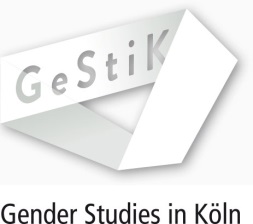 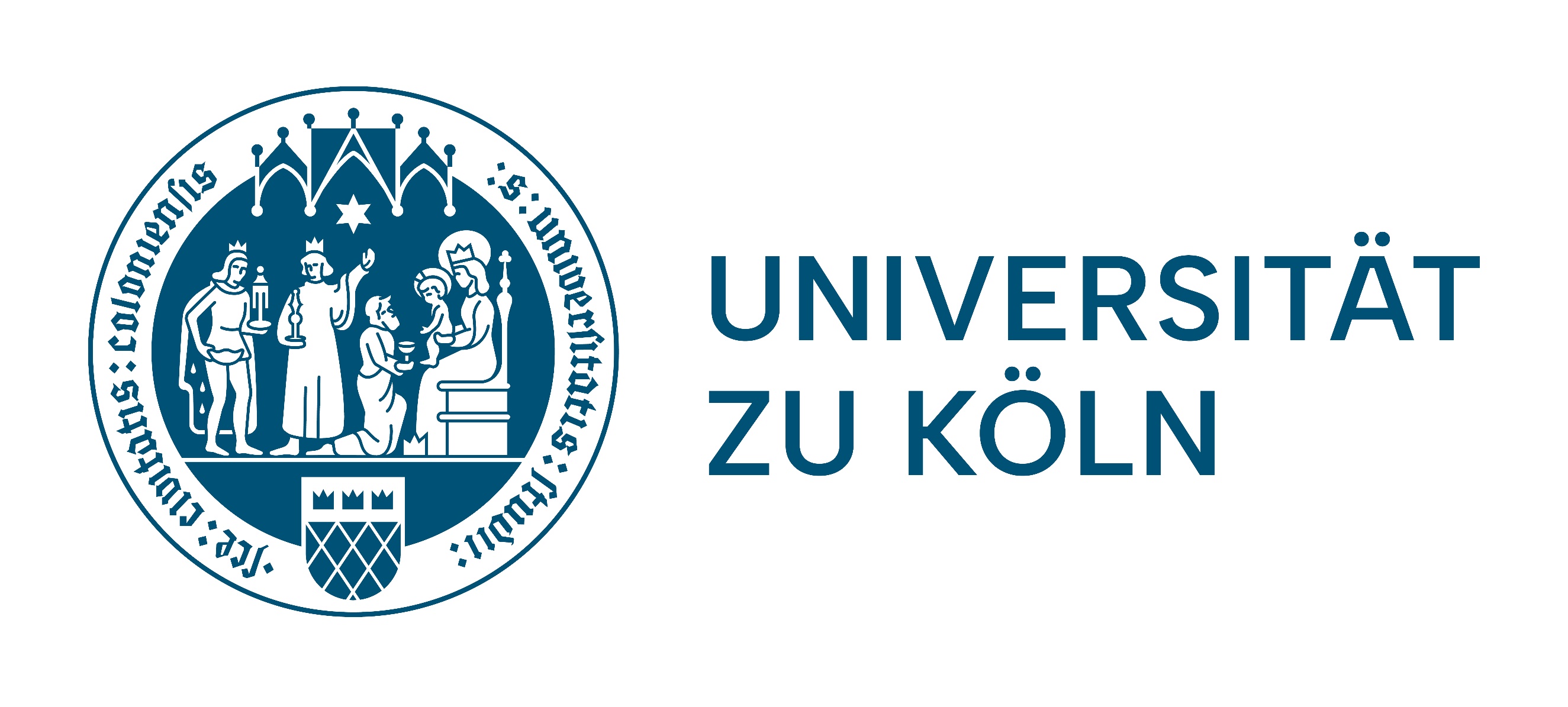 HANDZETTEL ZUR AUSLEIHEIch bestätige mit meiner Unterschrift den Erhalt der aufgelisteten Medien und sichere deren sorgsamen Umgang und die fristgerechte Rückgabe nach zwei Wochen zu. _____________________________                                        ______________________________Unterschrift Entleiher_in	                              Unterschrift Mitarbeiter_in Entleiher_in:Entleihdatum:Rückgabedatum:Straße:PLZ/ Ort:Telefon:E-Mail:Matrikelnummer:Signatur      Verfasser_in /Herausgeber_inTitel12345